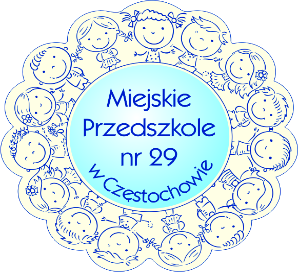 MP29.021.17.2019ZARZĄDZENIE  nr 17/2019Dyrektora Miejskiego Przedszkola nr 29 w Częstochowiez dnia 04 czerwca 2019 r.w sprawie zebrania Rady Pedagogicznej           Działając na podstawie: Ustawy z dnia 14 grudnia 2016 r. Prawo oświatowe (Dz. U. z 2018 r. poz. 996, Dz. U. z 26.04.2019 r., poz. 761 z późn. zm.) zarządzam:§1Zebranie Rady Pedagogicznej na 26.08.2019 r. o godz. 9:00 w sali grupy Pszczółki.§2Zarządzenie wchodzi w życie z dniem podpisania.(-) Ewa GrygielDyrektorMiejskiego Przedszkola nr 29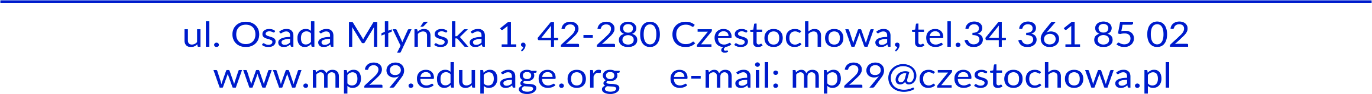 